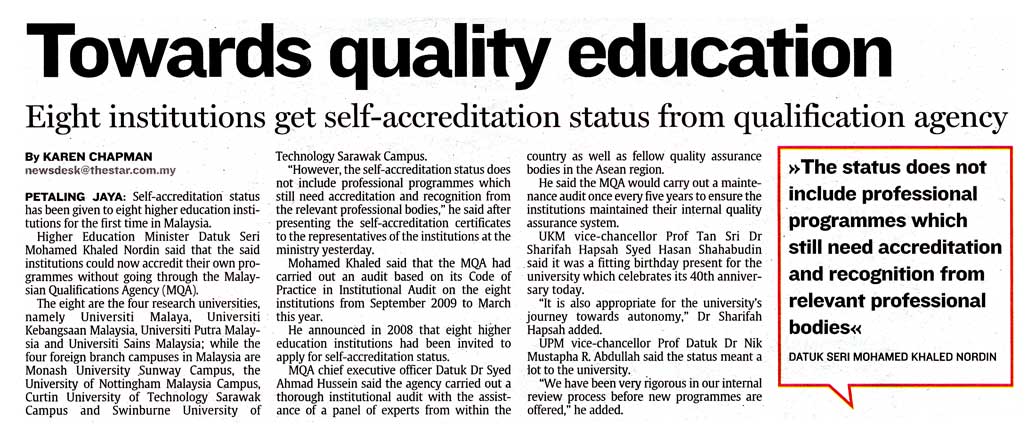 Author:Title:Topic: Audience:  Thesis = Topic + Opinion + Reasons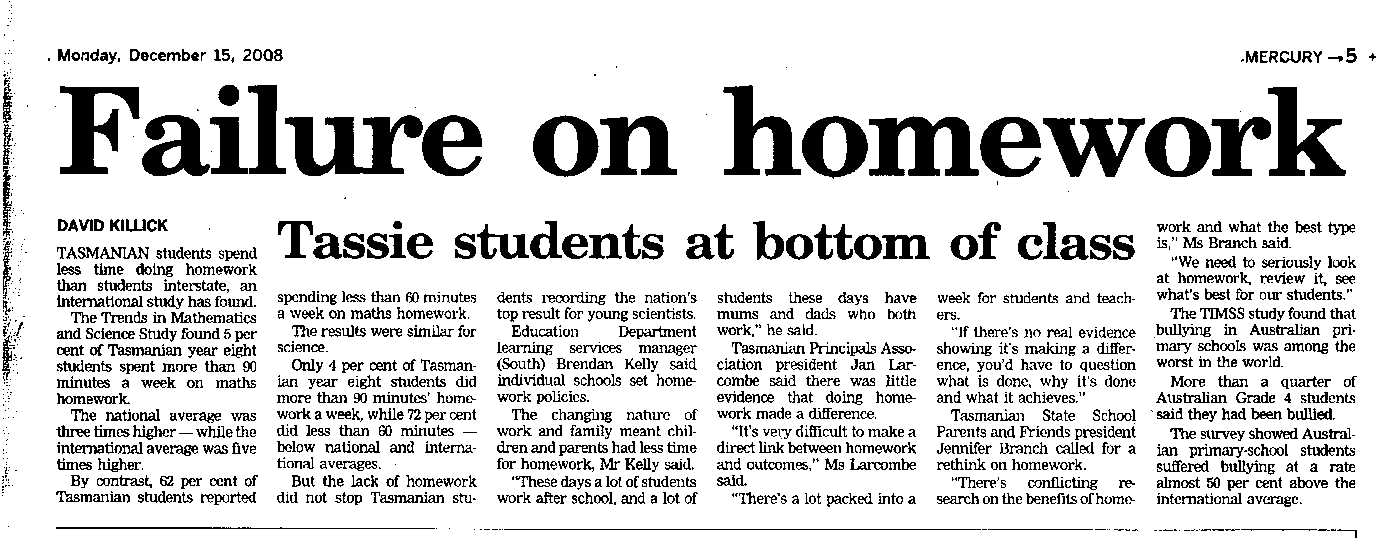 Main Ideas?  Fleche Report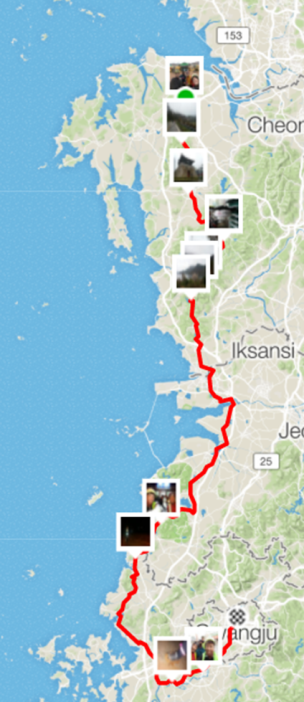 Author:Title: Topic:Audience: Thesis?  Main IdeasQuestions:  What is “fleche”?Where did they go?  How was the weather?  Why did James and Darnell miss the turns?  What is a 22 hour control (why do they have it)?  List the ‘mechanical issues’ they experienced: